INDICAÇÃO Nº1686/2018Indica ao Poder Executivo Municipal operação “desentope bueiros” na Rua Ângelo Giubina. Excelentíssimo Senhor Prefeito Municipal, Nos termos do Art. 108 do Regimento Interno desta Casa de Leis, dirijo-me a Vossa Excelência para sugerir que, por intermédio do Setor competente, seja executada operação de desentupimento do bueiro “boca de lobo” na Rua Ângelo Giubina, ao lado do ao nº 127, no bairro Parque Zabani, neste município. Justificativa:Conforme visita realizada “in loco”, este vereador pôde constatar a sujeira e entupimento do referido bueiro, fato este que prejudica os moradores vizinhos pelo mau cheiro e na ocasião das chuvas potencializa a ocorrência de acidentes. Plenário “Dr. Tancredo Neves”, em 20/02/2018.Edivaldo Meira-Vereador-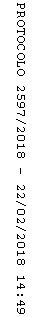 